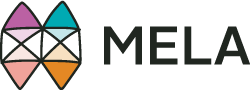 VEŘEJNÝ ZÁVAZEK K POSKYTOVÁNÍ SLUŽBY Název služby: Denní stacionář MELA, o.p.s. v Kolíně, Denní stacionář MELA, o.p.s. v Sedlčanech Druh služby: denní stacionáře Poskytovatel služby: MELA, o.p.s.  IČ: 283 76 196Název a adresa zařízení: Denní stacionář MELA, o.p.s. v Kolíně, Jeronýmova 632, KolínKapacita služby: 10 uživatelů Název a adresa zařízení: Denní stacionář MELA, o.p.s. v Sedlčanech, Zahradní 1242, SedlčanyKapacita služby: 20 osob (10 uživatelů v Kolíně a 10 uživatelů v Sedlčanech)Aktualizované rozhodnutí o veřejném závazku k poskytování služby platí od: 1. prosince  2018 ***************************************************************************************************************** Definice, poslání, cílová skupina, kapacita a zásady služby 1. Definice služby Služba sociální péče s názvem „Denní stacionář MELA, o.p.s. v Kolíně a Sedlčanech je ambulantní formou sociálních služeb, která je definována v § 46 Zákona o sociálních službách, č. 108/2006. Služba je poskytována v integrovaném centru sociálních služeb v Kolíně a Sedlčanech, které je organizační součástí MELA, o.p.s.. Výše uvedená sociální služba byla pod identifikátorem č. 4498267 zaregistrována Sociálním odborem Krajského úřadu Středočeského kraje.2. Poslání službyPosláním Denního stacionáře v Kolíně a v Sedlčanech je poskytování přiměřené ambulantní péče a podpory osobám s mentálním a kombinovaným postižením, popřípadě v kombinaci s chronickým duševním onemocněním, která vede k podpoře v zachování alespoň částečné soběstačnosti a umožňuje setrvání uživatele služby v jeho přirozeném prostředí. Pobytem v Denním stacionáři umožňujeme uživatelům předcházet společenské izolaci a samotě. Zároveň tato služba umožňuje rodině a pečujícím přenechat v domluvenou dobu péči na nás.3. Cíl službyCílem denního stacionáře je zachovat či rozvinout schopnosti, znalosti a dovednosti
uživatelů s ohledem na stupeň jejich postižení, věk, individuální potřeby a možnosti formou:
 aktivizace uživatelů vedoucí k udržení a posílení jejich stávající soběstačnosti, pomáháme jim zvládnout běžnou péči o vlastní osobu (hygienické návyky), posílit jejich komunikační dovednosti, hrubou a jemnou motoriku, zlepšit soustředěnost a pozornost a tím rozvíjet myšlenkové a paměťové schopnosti. V případě potřeby požádat o pomoc a v neposlední řadě v navazování sociálních kontaktů. snižování závislosti na poskytované sociální službě -chceme zvyšovat kompetence uživatelů v souladu s posláním služby.4. Cílová skupina  Cílovou skupinu služby tvoří osoby se středním až hlubokým mentálním postižením, a to včetně:kombinace s tělesným postižením kombinace s chronickým psychiatrickým onemocněnímJedná se o osoby s vysokou mírou závislosti na pomoci jiné osoby, jejichž zdravotní postižení a rodinná situace vyžaduje individuální podporu a péči. Služba jejím uživatelům zajišťuje potřebnou pomoc a í podporu v komunikaci, sociálních vztazích, v sebeobsluze i v ostatních základních životních situacích. Služba je určena osobám, které patří do výše uvedené cílové skupiny a přednostně je poskytována zájemcům dlouhodobě žijícím na okrese Kolín a Příbram. 5. Kapacita služby Kapacita denního stacionáře je 20 uživatelů (10 v Kolíně a 10 v Sedlčanech). Okamžitá kapacita je 5 uživatelů v Kolíně a 5 uživatelů v Sedlčanech.Uživatelé mají k dispozici jídelnu, místnost pro pracovní aktivity a relaxaci, zahradu. 6. Provozní doba služby Služba je poskytována v pracovních dnech pondělí – čtvrtek od 8:00-15:30, v pátek od 8:00-14:30. První týden v červenci a týden před Vánoci je stacionář uzavřen.• Základ v morálních hodnotách Denní stacionář je organizační součástí MELA, o.p.s. Vychází z Etického kodexu společnosti.• Zásada jedinečnosti každého uživateleTato zásada má vyjádřit přesvědčení, že každý uživatel denního stacionáře je jedinečnou lidskou bytostí s vlastními nároky a potřebami. Poskytovaná péče či podpora se tedy musí řídit individuálními potřebami uživatele. Každý z nich má svou originální osobnost, povahu, svou historii a své zvyky.• Zásada respektu a dodržování práv Respekt k základním lidským potřebám jistoty, bezpečí, místa a citové vazby Pracovníky vedeme k tomu, aby individuální práva uživatelů respektovali a dokázali je i podporovat v uvědomění si svých práv. Kromě obecně platných právních norem vycházíme i ze specifických mezinárodních deklarací práv osob s postižením. • Zásada celostního přístupu Ve vztahu k uživatelům služby se snažíme o uplatňování celostního (holistického) přístupu. V praxi to znamená, že naší službu neomezujeme pouze na péči o fyzické potřeby našich uživatelů, ale zároveň chceme poskytovat pomoc a podporu duševní, sociální a podle potřeb i duchovní. Je zřejmé, že nedostatek v naplnění některé ze základních lidských potřeb (seberealizace, sebeúcta a úcta okolí, zapojení do skupiny, bezpečí, somatická pohoda) může vést k frustraci, které se celostní přístup k uživatelům služby snaží předcházet. • Zásada flexibility poskytovaných služeb Touto zásadou vyjadřujeme, že ačkoliv pravidla a řády pro vzájemné soužití jsou třeba, vždy je nutné pečlivě hodnotit zájem a potřebu uživatele v širším kontextu jeho života. Poskytnuté činnosti v rámci služby přizpůsobujeme potřebám uživatelů.  • Zásada udržování vztahů s rodinou Vzhledem k tomu, že uživatelé služeb bydlí většinou  u svých rodičů, popř. pěstounů a v Mele  tráví pouze část všedního dne, je nutnou podmínkou kvality dobrá spolupráce s rodinou. Průběh služby je s rodiči pravidelně konzultován. Snažíme se nenahrazovat uživatelům jejich přirozené kontakty s rodinou, přáteli a okolím.• Zásada odbornosti a profesionality Poskytované služby mohou být kvalitně poskytovány pouze osobnostně zralými a odborně připravenými pracovníky. Odbornost je udržována a kompetence pracovníků rozšiřovány skrze jejich průběžné vzdělávání. K profesionalitě směřujeme kombinací individualizace a standardizace činností a procesů, zároveň však za součást profesionality považujeme důraz na formaci pracovníků zaměřenou na hluboce humánní a empatický přístup k uživatelům služeb. V Kolíně 03.01. 2018                                                                                                                                         Ing. Milan Kratina                                                                                    ředitel MELA,o.p.s.